Niagara Catholic Jr. / Sr. High SchoolGrades 7-12“Welcome to the Family”- Announces -Graduate as a 1st Semester  College Sophomore – “Save a year of college tuition”5 Full Academic Scholarships for one year available for the 2016/17 school yearAdditional Scholarships available for years 2, 3, and 4Check out the details at www.niagaracatholic.org 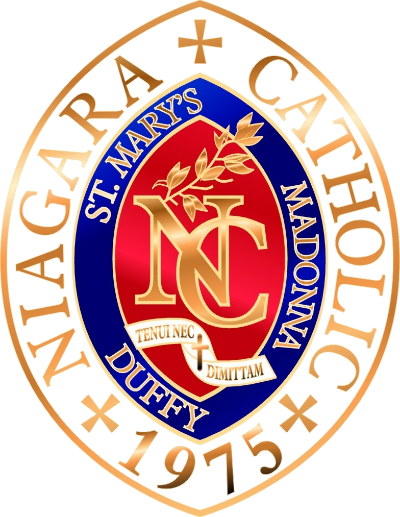 (5) 1 year academic scholarships available to new students entering NC as H.S. Freshman– details on website –Academic ScholarshipsFor 2016 – 2017(5) 1 year academic scholarships for 2016/17 school yearCriteria as follows:Enter as a new studentEnter as a H.S. FreshmanHave a 95% grade average in 7/8 gradeBe involved in church3 reference lettersWrite an essay “Why do I want to attend Niagara Catholic,” and “Why education is important to me.”Scholarship committee will make final selectionAdditional scholarship available for years 2, 3, and 4Savings value $8,500 plus 1st year of college tuitionApplication, report cards, reference letters, and essay due to:Niagara Catholic Jr. / Sr. High School520 – 66th Street, Niagara Falls, NY  14304Or, by email to: sowen@niagaracatholic.org by April 15, 2016Questions call admissions at 283-8771 ext. 260